For instructions on using this template, please see Notes to Author/Template Instructions on page iv. Notes on accessibility: This template has been tested and is best accessible with JAWS 11.0 or higher. For questions about using this template, please contact CMS IT Governance (IT_Governance@cms.hhs.gov). To request changes to the template, please submit an XLC Process Change Request (CR) (https://www.cms.gov/Research-Statistics-Data-and-Systems/CMS-Information-Technology/XLC/Downloads/XLCProcessChangeRequestCR.docx).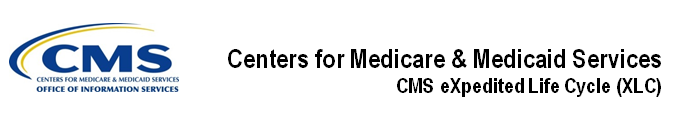 <Project Name/Acronym>Operations & Maintenance (O&M) ManualVersion X.XMM/DD/YYYYDocument Number: <document’s configuration item control number>Contract Number: <current contract number of company maintaining document> XLC Template Revision HistoryThe following table records information regarding changes made to the XLC template over time. This table is for use by the XLC Steering Committee only. To provide information about the controlling and tracking of this artifact, please refer to the Record of Changes section of this document.This XLC Template Revision History pertains only to this template. Delete this XLC Template Revision History heading and table when creating a new document based on this template.Table 1 - XLC Template Revision HistoryNotes to the Author/Template InstructionsThis document is a template for creating an Operations & Maintenance Manual for a given investment or project. The final document should be delivered in an electronically searchable format. The Operations & Maintenance Manual should stand on its own with all elements explained and acronyms spelled out for reader/reviewers, including reviewers outside CMS who may not be familiar with CMS projects and investments.This template includes instructions, boilerplate text, and fields. The developer should note that:Each section provides instructions or describes the intent, assumptions, and context for content included in that section. Instructional text appears in blue italicized font throughout this template.Instructional text in each section should be replaced with information specific to the particular investment.Some text and tables are provided as boilerplate examples of wording and formats that may be used or modified as appropriate.When using this template, follow these steps:Table captions and descriptions are to be placed left-aligned, above the table.Modify any boilerplate text, as appropriate, to your specific investment.Do not delete any headings. If the heading is not applicable to the investment, enter “Not Applicable” under the heading.All documents must be compliant with Section 508 requirements.Figure captions and descriptions are to be placed left-aligned, below the figure. All figures must have an associated tag providing appropriate alternative text for Section 508 compliance.Delete this “Notes to the Author/Template Instructions” page and all instructions to the author before finalizing the initial draft of the document.Record of ChangesInstructions: Use the table below to record information regarding changes made to the document over time.Table 2 - Record of ChangesTable of Contents1.	Introduction	11.1	System Manual Identification	12.	Referenced Documents	23.	System Overview	33.1	Functional System Overview	33.1.1	Application/System Dependency	33.2	Physical System Overview	33.2.1	Physical Architecture	33.2.2	System Software to Hardware Specifications	43.2.3	System Firewall Specifications	63.3	System User Overview	63.3.1	Estimated Users	63.3.2	Peak Processing Time	63.3.3	Hours of Operation	63.3.4	User Impact for System Failure	63.4	Processing Overview	63.4.1	Data Flow Diagram	73.4.2	Data Sources	73.4.3	Data Refresh/System Updates	73.4.4	Reporting Requirements	73.4.5	Service Level Agreements (SLAs)	73.5	Security and Privacy Overview	84.	O&M Roles and Responsibilities	95.	Operation Procedures	105.1	Operations Sequence	105.2	Operations Procedures	105.3	Production Control Procedures	105.4	Input/Output Procedures	105.5	Diagnostic and Problem Handling Procedures	115.6	Backup Procedures	115.7	Restart/Recovery Procedures	115.8	Monitoring Procedures	115.9	Maintenance Procedures	116.	Data and Database Administration	126.1	Data Administration Procedures	126.2	Database Administration Procedures	127.	Configuration Management	13Appendix 8-A: Software Licensing	14Appendix 8-B: Service Desk Scripts	15Appendix 8-C: Service Desk FAQ	17Appendix 8-D: Disaster Recovery Procedures	18Appendix 8-E: Application Validation Procedures	20Appendix 8-F: Server Start-up and Shutdown Procedures: Scripts	21Appendix 8-G: Server Build Documentation	22Appendix 8-H: Contact List	23Appendix 8-I: Acronyms	24Appendix 8-J: Glossary	25Approvals	26List of FiguresNo table of figures entries found.List of TablesTable 1 - XLC Template Revision History	iiTable 2 - Record of Changes	vTable 3 - Referenced Documents	2Table 4 - Application/System Dependency	3Table 5 - Software-to-Hardware Matrix	5Table 6 - Application Special Server Table	6Table 7 - Firewall Information	6Table 8 - Data Sources	7Table 9 - Database Refresh Schedule	7Table 10 - Roles and Responsibilities	9Table 11 - Database Administration Team	12Table 12 - Embedded Software	14Table 13 - Problem-Solving Scenarios	15Table 14 - Application Support Contacts	15Table 15 - IT Support Responsibilities	16Table 16 - Contact List	23Table 17 - Acronyms	24Table 18 - Glossary	25Table 19 - Approvals	26IntroductionInstructions: Provide full identifying information for the automated system, application, or situation for which the O&M Manual applies, including as applicable, Also identify the type(s) of computer operation involved (e.g., desktop, mainframe, client/server, Web-based, online and/or batch transaction processing and/or decision support). Summarize the purpose of the document, the scope of activities that resulted in its development, its relationship to other relevant documents (e.g., the System Security Plan (SSP) and/or Information Security (IS) Risk Assessment (RA), System Design Document (SDD), Interface Control Document (ICD), Database Design Document, Data Conversion Plan, Release Plan, Version Description Document (VDD), Implementation Plan, Test Plan, User Manual, etc., if they exist), the intended audience for the document, and expected evolution of the document.System Manual IdentificationInstructions: Provide identifications number(s), title(s)/name(s), abbreviation(s)/acronym(s), version number(s), and release number(s).Referenced DocumentsInstructions: Provide identifying information for all documents used to arrive at and/or referenced within the O&M Manual (e.g., related and/or companion documents, prerequisite documents, relevant technical documentation, etc.). At a minimum, the current Version Description Document (VDD) should be identified as a referenced, companion document.Table 3 - Referenced DocumentsSystem OverviewInstructions: Provide a description of the system, including its purpose and uses. Describe the relevant benefits, objectives and goals as precisely as possible. Include a high-level context diagram(s) for the system and subsystem. This section should also describe at a high-level overview of the business background, i.e., what the system is, why it is being created, for whom it is being created, and where it will exist.Functional System OverviewInstructions: Briefly describe the high-level capabilities and operation of the system (i.e., what the system does (and doesn’t do, if necessary). Itemize each functional component with a description. Provide functional hierarchy diagram if applicable.] Describe the basic flow of the system and include a Dataflow and Logical architecture design. This should include a design of the architecture and how the data flows through the system.Application/System DependencyInstructions: Provide any dependencies of the application/system and the impact.Table 4 - Application/System DependencyPhysical System OverviewInstructions: Provide a brief description of the system architecture and the major system components essential to the operation of the system in the production environment. Provide identifying and descriptive information for all hardware and software components, including purpose/operation of each component and the amount of memory and auxiliary storage needed, as appropriate. For online transaction-based processing, provide an inventory of all software components that must be loaded for the software system to be operational. Identify software necessary to resume operation of the system in case of emergency. Identify all permanent files and databases that are referenced, created, or updated by the system, including retention schedule and disposition.Physical ArchitectureInstructions: Provide any charts, diagrams, and/or graphics as necessary to depict system organization and production operational interrelationships. All diagrams should include all server names (Physical/Virtual), IP addresses, Application Layers, Operating Systems, Firewall/Ports, etc.Diagram should be labeled as items with corresponding descriptions given (i.e. item 1 of Figure X, Item 2 of Figure X etc.)System Software to Hardware SpecificationsInstructions: Provide table to identify ALL servers in the Physical Production Architecture. For each server identified, the Server Name, OS, Primary Function and whether the server is dedicated should be provided. Virtual Server information should also be provided if applicable. Please note if any servers are owned/operated by a different company, i.e. ATT, etc.Table 5 - Software-to-Hardware MatrixSpecial Server Conditions (If Applicable)Table 6 - Application Special Server TableSystem Firewall SpecificationsTable 7 - Firewall InformationSystem User OverviewInstructions: Provide a number reference for the estimated/actual amount of users per application. Also provide the impact for users if the production environment is unavailable or in the event of processing malfunctions.Estimated UsersPeak Processing TimeHours of OperationUser Impact for System FailureProcessing OverviewInstructions: Provide information that is applicable to the processing of the system. Identify the state(s) and mode(s) of operation. Identify the types of inputs/access that can be made to the software and the software’s response to each type. Provide a flow chart depicting how the information moves from the application to the database. If any portion of the system is run in batch mode, provide an inventory of all runs showing the software components, the job control batch file names, run jobs, and purpose of each run. If sets of runs are grouped by time periods or cycles, each set of required integrated operations should be described by frequency (i.e., daily, weekly, etc.). If runs may be grouped logically by organizational level, the groups of runs that can be performed by each organizational level (e.g., headquarters processing, field activity processing, etc.) should be described according to the logical groupings.Data Flow DiagramInstructions: Include Data Flow Diagram if applicable.Data SourcesInstructions: Provide information that is applicable to the transfer of data. Describe if data is extracted from system files. Fill out the table below completely.Table 8 - Data SourcesData Refresh/System UpdatesInstructions: Provide information that is applicable to how the application data is updated or “refreshed” to reflect the most recent data. Identify Data Structures / Specific areas to be refreshed. Indicate if updates are automated, if they provide alerts if not executed properly, and the schedule for the refreshes, if this applies to the system. Fill out the table below. Provide information that is applicable to how the application data is updated or “refreshed” to reflect the most recent data. Identify Data Structures / Specific areas to be refreshed. Indicate if updates are automated, if they provide alerts if not executed properly, and the schedule for the refreshes, if this applies to the system. Fill out the table below.Table 9 - Database Refresh ScheduleReporting RequirementsInstructions: Provide information to identify any reports and other outputs that are generated by the software runs, including security and privacy considerations for each.Service Level Agreements (SLAs)Instructions: Provide information to identify any system restrictions, waivers of operational standards, service level agreements (SLAs), and information oriented toward specific support areas (e.g., interfaces with other systems).Security and Privacy OverviewInstructions: Describe the security and privacy considerations associated with operation and maintenance of the system. Appropriate information may be obtained by including or referencing information provided in the System Security Plan (SSP) and/or Information Security (IS) Risk Assessment (RA).O&M Roles and ResponsibilitiesInstructions: Identify the functions and owners for the roles identified in the table below.Table 10 - Roles and ResponsibilitiesOperation ProceduresOperations SequenceInstructions: Provide a schedule of acceptable phasing of the system software into a logical series of operations, including any data/database refreshes. A run may be phased to permit manual or semiautomatic checking of intermediate results, to provide the user with intermediate results for specific purposes, or to permit a logical break if higher priority jobs are submitted. An example of the minimum division for most systems would be edit, file update, and report preparation. If the system is a batch system, provide the execution schedule, which shows, at a minimum, the following:Job dependencies (include resource and peripheral requirements)Day of week/month/date for executionTime of day or night (if significant)Estimated run time in computer units and factors that may affect itRequired turnaround timeOperations ProceduresInstructions: Provide detailed instructions for each identified state and mode of operation. If applicable, provide detailed information needed to execute system runs or to perform manual operations. Address any associated security and privacy considerations, procedures for taking check points, and procedures for monitoring, deleting, and prioritizing print jobs. For each identified run, provide the information described in the following sub-paragraphs, as appropriate and applicable.Production Control ProceduresInstructions: Provide detailed instructions for each identified state and mode of operation. If applicable, provide detailed information needed to execute system runs or to perform manual operations. Address any associated security and privacy considerations, procedures for taking check points, and procedures for monitoring, deleting, and prioritizing print jobs. For each identified run, provide the information described in the following sub-paragraphs, as appropriate and applicable.Input/Output ProceduresInstructions: Describe the input and output media (e.g., form, magnetic disk) relevant to the identified modes of operation and provide procedures for reading and writing on these media. Briefly describe the operating system control language, and list procedures for interactive messages and replies. Describe all operator job control inputs (e.g., for initiating/starting the run, selecting run execution options, activating an online or transaction-based system, and running the system through remote devices, if appropriate). Identify the report names/identifiers, distribution requirements, and any identifying numbers expected to be output from the run. Describe reports to be produced from the system run by other than standard means.Diagnostic and Problem Handling ProceduresInstructions: Describe the diagnostic or error-detection features of the system software, the purpose of the diagnostic features, and the setup and execution procedures for any software diagnostic procedures. Identify potential problems that may occur in any step of operation. Identify the error codes and messages or other indications that accompany those potential problems, and describe the automatic and manual procedures to be followed for each occurrence.Backup ProceduresInstructions: Describe procedures for regularly scheduled backups of the entire network, including program and data storage. Describe procedures for creating, storing, maintaining, and securing backups and associated logs. Describe daily and weekly backup schedules and procedures, including cartridge labeling, tracking, and rotation instructions. Describe the location, schedule, and procedures for off-site storage.Restart/Recovery ProceduresInstructions: Provide procedures for restart/recovery in the event of a system failure. Describe any other applicable procedures or measures to ensure continuity of operations in the event of emergencies (e.g., procedures for switch over to a redundant computer system).Monitoring ProceduresInstructions: Describe tools and procedures for monitoring system usage, performance, and activity during operations. Identify the hours of peak demand. Describe available indicators, interpretation of those indicators, and routine and special monitoring procedures to be followed. Provide instructions for conducting and documenting troubleshooting activities. Include procedures for the setup and monitoring of the operating system and application audit trails. Describe any licensing agreements and procedures for ensuring that all licenses are current.Maintenance ProceduresInstructions: Describe procedures for maintaining the file system. Provide system maintenance schedules, as appropriate. Describe procedures for installing and testing system updates and for moving /installing the system updates to the operational environment. Include procedures for creating and updating maintenance reports.Data and Database AdministrationData Administration ProceduresInstructions: If data input is required at production time, identify who is responsible for the source data, the format of the data, data validation requirements, and disposition of input source and created data.Database Administration ProceduresInstructions: Describe who provides database access and the procedures for granting access. Identify the person(s) responsible for making changes to the database, adding/deleting groups and users to the database, setting permissions for users of the database, re-indexing the database after changes have been made, packing/compressing the database, database reporting, and performing database backups/restores. Provide the procedures necessary for adding/deleting database groups and users; for setting permissions; for re-indexing the database after changes have been made; for packing/compressing the database; for data entry, modifying, and deleting information from the database, and for performing backups/restores of the database. Identify the database reports that are to be generated, including the timeframes, due dates, distribution, and storage of the reports.Table 11 - Database Administration TeamConfiguration ManagementInstructions: Describe the configuration management procedures that will be followed and the interactions that will occur for configuration control, change control, and configuration status account reporting for maintaining the configuration information for the hardware and software actually installed. This information may be copied from the Implementation Plan and modified as necessary and appropriate to address configuration management during operations and maintenance support, if different from that followed during implementation. Describe procedures for maintaining a property inventory at the operational sites(s). Include procedures for maintaining floor plans showing the location of all installed equipment and instructions for how to add/delete/modify the plans.Appendix 8-A: Software LicensingInstructions: Describe any specific Software Licensing/Embedded Software for the application. Indicate the governance of the usage or redistribution of copyright protected software. Describe software license grants an end-user permission to use one or more copies of software in ways where such a use would otherwise constitute infringement of the software publisher's exclusive rights under copyright law.( i.e. COTS, Software metering, Copyright licenses, Open-source license, etc.).Table 12 - Embedded SoftwareAppendix 8-B: Service Desk ScriptsInstructions: This section provides steps at a quick glance that the Service Desk is to follow whenever processing calls for this application. The top section is all of the information that should be obtained from the user. The table should contain the scenarios with corresponding steps. Contact information for the application is mandatory.<Name of a Given Application> Quick Reference GuideUSER LOGS CALL WITH THE APPROPRIATE SERVICE DESK CMS IT SERVICE DESK REPORTING A {APPLICATION NAME} PROBLEMService Desk opens a Remedy ticket and gathers the following information from caller:Caller nameCaller phone numberCaller organizationCaller emailUser IDApplication subsystem (list possible subsystems, if applicable)Extent of problem (individual desktop, multiple desktops at site, entire site)Problem descriptionLast screen/tab/navigation activity before problem occurredTable 13 - Problem-Solving ScenariosTable 14 - Application Support ContactsTable 15 - IT Support ResponsibilitiesAppendix 8-C: Service Desk FAQInstructions: This section is a placeholder reserved for creating and maintaining a self-serve FAQ effort related to different support topics. The self-serve FAQ area is where users can find answers to common topics that users can themselves troubleshoot and fix.Appendix 8-D: Disaster Recovery ProceduresInstructions: As promulgated under the legislative requirements set forth in the Federal Information Security Management Act (FISMA) of 2002 and the guidelines established by the National Institute of Standards and Technology (NIST) Special Publication (SP) 800-34, titled "Contingency Planning Guide for Information Technology Systems" dated June 2002, the completion of a Centers for Medicare & Medicaid Services (CMS) Information Security (IS) Contingency Plan (CP) applies to all CMS applications except where an application is included as part of a General Support System (GSS) CP and/or GSS Disaster Recovery Plan (DRP). The Business Owner of every application within the CMS enterprise is required to ensure that an IS CP is implemented and maintained to reduce risks to reasonable and appropriate levels and to comply with business continuity priorities, applicable laws, regulations, and policies.The CMS IS CP documents the strategies, personnel, procedures, and resources that the application/system Business Owner and System Developer/Maintainer uses to respond to any short or long term interruption to their supported application/system. The IS CP will aid the Business Owner and System Developer/Maintainer to quickly determine the appropriate actions to be taken due to an interruption or disaster. An interruption can include key parts of a system being unavailable (e.g., email notification or file transfer capability only) and/or the entire application/system being destroyed. The recovery functions outlined in the IS CP should include temporary manual processing, recovery and operation on an alternate system, or relocation and recovery at an alternate site. The Business Owner and/or System Developer/Maintainer are responsible for coordinating with the Infrastructure Support/Data Center personnel to ensure the recovery and restoration activities are performed in accordance with the requirements of the application. The IS CP should be referenced within the Operations & Maintenance Manual as a vital record (and vice versa) to aid in the recovery of the application/system.Justification for recovery after a disasterJustification should explain the cost(s), tangible and intangible, to the organization of not having the applicationIf the application is deemed mission critical, define the Recovery Time Objective (RTO) (how long can the application be offline before there’s a negative impact on the organization)Disaster recovery stepsIs there any redundancy/resiliency built into the application? If so, what is it? If not, why?What physical/logical resources are required for recovery?What is the backup strategy (when are backups executed? Full/incremental? When should media be shipped to DR storage facility)?Process for validating proper functionality of application and data integrity after recoveryProcess for dealing with lost data (data lost between last backup and the time the event occurs)Process for dealing with backlogged data (data that is received while application is being restored)Technical resources responsible for executing the recoveryPROCEDURES FOR CONTINUED OPERATIONS IN THE EVENT OF AN EMERGENCYInterim processing (how will processing be conducted while application is being recovered)Appendix 8-E: Application Validation ProceduresInstructions: This section is a placeholder reserved for documenting procedures for the validation of an application.Appendix 8-F: Server Start-up and Shutdown Procedures: Scripts (Optional)Instructions: This section is a placeholder reserved for documenting procedures for start-ups and shutdowns of servers.Appendix 8-G: Server Build Documentation (Optional)Instructions: This section is a placeholder reserved for documenting procedures for server builds.Appendix 8-H: Contact ListTable 16 - Contact ListAppendix 8-I: AcronymsInstructions: Provide a list of acronyms and associated literal translations used within the document. List the acronyms in alphabetical order using a tabular format as depicted below.Table 17 - AcronymsAppendix 8-J: GlossaryInstructions: Provide clear and concise definitions for terms used in this document that may be unfamiliar to readers of the document. Terms are to be listed in alphabetical order.Table 18 - GlossaryApprovalsThe undersigned acknowledge that they have reviewed the O&M Manual and agree with the information presented within this document. Changes to this O&M Manual will be coordinated with, and approved by, the undersigned, or their designated representatives.Instructions: List the individuals whose signatures are desired. Examples of such individuals are Business Owner, Project Manager (if identified), and any appropriate stakeholders. Add additional lines for signature as necessary.Table 19 - ApprovalsVersion NumberDateAuthor/OwnerDescription of Change1.011/13/2007J. Shadoan, OIS/DITPPABaseline Version2.09/23/2009K. Maenner, OIS/DITPPAChanges based on ILC CR58 based on comments from Lockheed-Martin2.110/19/2009K. Maenner, OIS/DITPPAAdjusted List of TablesAdded Disaster Recovery AppendixRenamed Appendix ERemoved Release Management Section2.23/09/2010K. Maenner, OIS/DITPPAChanged format of table 3.2.2 per Lockheed-Martin2.312/30/2010C. Shaunessy, OIS/EASG/DITGChanges based on ILC CR090 requested by LM on behalf of Roxanne Byczkowski:Adjusted List of TablesAdded verbiage to the Disaster Recovery Appendix3.05/14/2014C. Shaunessy, OIS/EASG/DITGMoved content to new XLC template format3.18/7/2014C. Shaunessy, OIS/EASG/DITGCorrected heading labels on Roles/Responsibilities table in Section 4.Adjusted table captions for 508 complianceAdded Section 5.3: Production Control ProceduresOther minor formatting and content changes per CR 14-0123.202/02/2015Surya Potu, CMS/OEI/DPPIGUpdated CMS logo3.302/17/2016Rick Buske, CMS/OEI/DPPIGUpdated Appendix 8-D with text from Operations & Maintenance (O&M) Manual template version 2.34.004/01/2016CMSUpdated template style sheet for Section 508 complianceAdded instructional text to all blank cells in tablesAdded instructional text instructing authors to delete the XLC Template Revision History when creating a new document based on this templateAdded header row to Table 5 - Software-to-Hardware Matrix for Section 508 complianceAdded header row to Table 12 - Embedded Software for Section 508 complianceAdded Acronym column to Table 18 - GlossaryReformatted Table 19 - Approvals for Section 508 compliance5.006/22/2016C. Shaunessy (OEI/DPPIG)Added “Optional” to Appendix 8-F and Appendix 8-G per CR 16-008. Version NumberDateAuthor/OwnerDescription of Change<X.X><MM/DD/YYYY>CMS<Description of Change><X.X><MM/DD/YYYY>CMS<Description of Change><X.X><MM/DD/YYYY>CMS<Description of Change>Document NameDocument Number and/or URLIssuance Date<Document Name><Document Location and/or URL><MM/DD/YYYY><Document Name><Document Location and/or URL><MM/DD/YYYY><Document Name><Document Location and/or URL><MM/DD/YYYY>Dependent Application/SystemFunctionImpact (If Application is Down)<Dependent Application/System Name><Function><Impact if Application is Down><Dependent Application/System Name><Function><Impact if Application is Down><Dependent Application/System Name><Function><Impact if Application is Down>ItemServer 1Server 2Server 3Server 4Server 5Server Name/Type<Server 1 data><Server 2 data><Server 3 data><Server 4 data><Server 5 data>Rack/Zone<Server 1 data><Server 2 data><Server 3 data><Server 4 data><Server 5 data>Internet Protocol (IP) Address<Server 1 data><Server 2 data><Server 3 data><Server 4 data><Server 5 data>Infrastructure Zone<Server 1 data><Server 2 data><Server 3 data><Server 4 data><Server 5 data>Primary Function<Server 1 data><Server 2 data><Server 3 data><Server 4 data><Server 5 data>Dedicated<Server 1 data><Server 2 data><Server 3 data><Server 4 data><Server 5 data>Software Type<Server 1 data><Server 2 data><Server 3 data><Server 4 data><Server 5 data>Software Name/Version<Server 1 data><Server 2 data><Server 3 data><Server 4 data><Server 5 data>Environment<Server 1 data><Server 2 data><Server 3 data><Server 4 data><Server 5 data>Volume Manager (Local)<Server 1 data><Server 2 data><Server 3 data><Server 4 data><Server 5 data>Volume Manager (Storage Area Network (SAN))<Server 1 data><Server 2 data><Server 3 data><Server 4 data><Server 5 data>Redundant Array of Independent Disks (RAID) Level (Local)<Server 1 data><Server 2 data><Server 3 data><Server 4 data><Server 5 data>Central Processing Unit (CPU)<Server 1 data><Server 2 data><Server 3 data><Server 4 data><Server 5 data>Memory<Server 1 data><Server 2 data><Server 3 data><Server 4 data><Server 5 data>Primary Hard Disk<Server 1 data><Server 2 data><Server 3 data><Server 4 data><Server 5 data>Operating System (OS)<Server 1 data><Server 2 data><Server 3 data><Server 4 data><Server 5 data>System<Server 1 data><Server 2 data><Server 3 data><Server 4 data><Server 5 data>ServerConditionServer NameOSPrimary FunctionDedicated<Server><Condition><Server Name><OS><Primary Function><Dedicated><Server><Condition><Server Name><OS><Primary Function><Dedicated><Server><Condition><Server Name><OS><Primary Function><Dedicated>FirewallOriginating ServerDestination ServerPort<Firewall><Originating Server><Destination Server><Port><Firewall><Originating Server><Destination Server><Port><Firewall><Originating Server><Destination Server><Port>System NameFull NameFunctionInput SourceEnvironment<System Name><Full Name><Function><Input Source><Environment><System Name><Full Name><Function><Input Source><Environment><System Name><Full Name><Function><Input Source><Environment>System (Platform)Server/AddressScheduleSpecificationsUpdate Mechanism<System (Platform)><Server/Address><Schedule><Specifications><Update Mechanism><System (Platform)><Server/Address><Schedule><Specifications><Update Mechanism><System (Platform)><Server/Address><Schedule><Specifications><Update Mechanism>RoleFunctionOrganization/Functional AreaApplication Software Installation(s)<Function><Organization/Functional Area>Application(s) Administration<Function><Organization/Functional Area>Server Hardware/OS Maintenance Administration<Function><Organization/Functional Area>Desktop/Client Administration<Function><Organization/Functional Area>Backup & Recovery<Function><Organization/Functional Area>Scripts (Scheduled execution)<Function><Organization/Functional Area>Infrastructure Support (LAN/WAN)<Function><Organization/Functional Area>DBAOrganizationPrimary LocationOffice PhoneCell PhoneEmail<First Name Last Name><Organization><City, State><XXX-XXX-XXXX><XXX-XXX-XXXX><Email><First Name Last Name><Organization><City, State><XXX-XXX-XXXX><XXX-XXX-XXXX><Email><First Name Last Name><Organization><City, State><XXX-XXX-XXXX><XXX-XXX-XXXX><Email>ItemDetailsSoftware<Software>Version<Version>Type of License<Type of License>Number of Licenses<Number of Licenses>Responsible Party<Responsible Party>Proof of License<Proof of License>License Custodial Agent<License Custodial Agent>Operational Support Responsibility<Operational Support Responsibility>Contact Information and Credentials<Contact Information and Credentials>If User Reports:Then…<List potential problems user could experience in this column.><In this column, list actions to be taken, either by Service Desk, or name of contact for referral><Please provide a descriptive example of a problem a user might call to report><Please provide exact steps that the Service Desk must follow in order to process the call correctly (including, but not limited to: CTIs, group ticket should be assigned to, any troubleshooting steps to complete, etc.)>Application Support ContactTimeframe(s) for SupportSystem Emergency<System emergency timeframe(s) for support>Non-Emergency<Non-emergency timeframe(s) for support>ResponsibilitiesLead/1st ContactLead/2nd ContactBackup/2nd ContactBackup/3rd ContactCMS IT Service DeskCMS IT Service Desk (CMS_IT_Service_Desk@cms.hhs.gov)or410-786-2580/800-562-1963<Lead/2nd contact information>N/AN/ATier 1<Lead/1st contact information><Lead/2nd contact information><Backup/2nd contact information><Backup/3rd contact information>Tier 2<Lead/1st contact information><Lead/2nd contact information><Backup/2nd contact information><Backup/3rd contact information>Tier 3<Lead/1st contact information><Lead/2nd contact information><Backup/2nd contact information><Backup/3rd contact information>Contact SequenceContact NameOrganizationApplicationPhoneCell/PagerEmail1st LevelCMS IT Service DeskCMSCMS Help Desk410-786-2580443-248-3237CMS IT Service Desk (CMS_IT_Service_Desk@cms.hhs.gov)2nd Level<First Name Last Name><Organization><Application><XXX-XXX-XXXX><XXX-XXX-XXXX><Email address>3rd Level<First Name Last Name><Organization><Application><XXX-XXX-XXXX><XXX-XXX-XXXX><Email address>CMS GTLs<First Name Last Name><Organization><Application><XXX-XXX-XXXX><XXX-XXX-XXXX><Email address>CMS Business Owners<First Name Last Name><Organization><Application><XXX-XXX-XXXX><XXX-XXX-XXXX><Email address>Developers<First Name Last Name><Organization><Application><XXX-XXX-XXXX><XXX-XXX-XXXX><Email address>AcronymLiteral Translation<Acronym><Literal Translation><Acronym><Literal Translation><Acronym><Literal Translation><Acronym><Literal Translation><Acronym><Literal Translation>TermAcronymDefinition<Term><Acronym><Definition><Term><Acronym><Definition><Term><Acronym><Definition><Term><Acronym><Definition><Term><Acronym><Definition>Document Approved ByDate ApprovedName: <Name>, <Job Title> - <Company>DateName: <Name>, <Job Title> - <Company>DateName: <Name>, <Job Title> - <Company>DateName: <Name>, <Job Title> - <Company>Date